Ласкаво просимо!Наближається початок нового навчального сезону у дитячих садках!Перший день дитини у дитячому садку:Час зустрічі:Назва відділу:Телефон відділу:Назва та адреса дитячого садка: _____________________________________________________________________________________________________________________Перший день відвідування дитячого садка є коротким! Ми матимемо змогу познайомитися з вами, а ви – з нами. Разом сплануємо заняття на найближчий час.З нетерпінням чекаємо на вас!З повагою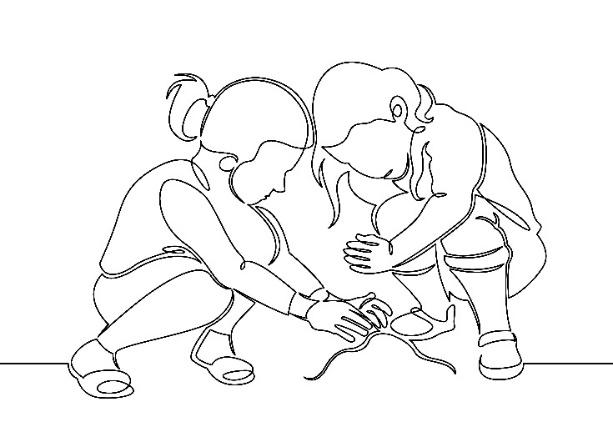 HeiDet nærmer seg barnehagestart! Barnets første dag: Klokkeslettet dere skal møte opp: Avdelingens navn: Telefonnummer til avdelingen: Navn og adresse til barnehagen: _____________________________________________________________________________________________________________________Den første dagen besøker dere barnehagen en liten stund. Vi blir kjent med dere, og dere blir kjent med oss. Sammen planlegger vi hvordan den første tiden i barnehagen skal være.Vi gleder oss til å hilse på dere!Hilsen